Project 939  QID 301091     Version 17Project 939  QID 301091     Version 17OMB No. 0535-0002    Approval Expires 6/30/2012OMB No. 0535-0002    Approval Expires 6/30/2012OMB No. 0535-0002    Approval Expires 6/30/2012OMB No. 0535-0002    Approval Expires 6/30/2012OMB No. 0535-0002    Approval Expires 6/30/2012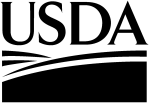 COUNTY AGRICULTURALPRODUCTION SURVEY2011 Small Grains COUNTY AGRICULTURALPRODUCTION SURVEY2011 Small Grains COUNTY AGRICULTURALPRODUCTION SURVEY2011 Small Grains COUNTY AGRICULTURALPRODUCTION SURVEY2011 Small Grains 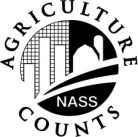  NATIONAL AGRICULTURAL STATISTICS SERVICEIllinois Field OfficeP.O. Box 19283
Springfield,  IL  62794-92831-800-622-9865Fax: 1-800-811-3913 nass-il@nass.usda.govIllinois Field OfficeP.O. Box 19283
Springfield,  IL  62794-92831-800-622-9865Fax: 1-800-811-3913 nass-il@nass.usda.govIllinois Field OfficeP.O. Box 19283
Springfield,  IL  62794-92831-800-622-9865Fax: 1-800-811-3913 nass-il@nass.usda.govInformation requested in this survey is used to prepare estimates of selected agricultural commodities.  Under Title 7 of the U.S. Code and CIPSEA (Public Law 107-347), facts about your operation are kept confidential and used only for statistical purposes in combination with similar reports from other producers.  Response is voluntary.Information requested in this survey is used to prepare estimates of selected agricultural commodities.  Under Title 7 of the U.S. Code and CIPSEA (Public Law 107-347), facts about your operation are kept confidential and used only for statistical purposes in combination with similar reports from other producers.  Response is voluntary.Information requested in this survey is used to prepare estimates of selected agricultural commodities.  Under Title 7 of the U.S. Code and CIPSEA (Public Law 107-347), facts about your operation are kept confidential and used only for statistical purposes in combination with similar reports from other producers.  Response is voluntary.Information requested in this survey is used to prepare estimates of selected agricultural commodities.  Under Title 7 of the U.S. Code and CIPSEA (Public Law 107-347), facts about your operation are kept confidential and used only for statistical purposes in combination with similar reports from other producers.  Response is voluntary.StratumPOIDTractSubtr.__ __ __ ____ __ __ __ __ __ __ __ ____ ____ __1. 	Please verify name and mailing address of this operation.
	Make corrections (including the correct operation name) on the label and continue.1. 	Please verify name and mailing address of this operation.
	Make corrections (including the correct operation name) on the label and continue.2. 	Please answer the following question(s) for the total acres you (name on label) operate.2. 	Please answer the following question(s) for the total acres you (name on label) operate.2. 	Please answer the following question(s) for the total acres you (name on label) operate.2. 	Please answer the following question(s) for the total acres you (name on label) operate.a. 	Will you grow any crops or cut hay in 2011?. . . . . . . . . . . . . . . . .   Yes (Go to Item 3)  Yes (Go to Item 3)  No (Continue)b. 	Is any of the land in this operation cropland?. . . . . . . . . . . . . . . . .   Yes (Go to Item 3)  Yes (Go to Item 3)  No (Continue)	(Including idle cropland and cropland in government programs such as CRP, etc.)	(Including idle cropland and cropland in government programs such as CRP, etc.)	(Including idle cropland and cropland in government programs such as CRP, etc.)	(Including idle cropland and cropland in government programs such as CRP, etc.)c. 	In 2011, did you have any whole grains, oilseeds, or hay stored on this operation?. . . . . . . . . . . . . . . . . . . . . . . . . . . . . . . . . . . . . .   Yes (Go to Item 3)  Yes (Go to Item 3)  No (Continue)d. 	Do you have facilities for storing whole grains, or oilseeds?. . . . .   Yes (Go to Item 3)  Yes (Go to Item 3)  No (Continue)e. 	Do you own or raise any livestock or poultry?. . . . . . . . . . . . . . . .   Yes (Go to Item 3)  Yes (Go to Item 3)  No (Continue)f. 	In 2011, did this operation have more than 99 acres of pasture?.   Yes (Go to Item 3)  Yes (Go to Item 3)  No (Go to Section 3)According to the Paperwork Reduction Act of 1995, an agency may not conduct or sponsor, and a person is not required to respond to, a collection of information unless it displays a valid OMB control number. The valid OMB number is 0535-0002.  The time required to complete this information collection is estimated to average 15 minutes per response, including the time for reviewing instructions, searching existing data sources, gathering and maintaining the data needed, and completing and reviewing the collection of information.3. 	Are the day-to-day decisions for this operation made by one individual, 	a hired manager, or partners? (Check one)For Office Use Only3. 	Are the day-to-day decisions for this operation made by one individual, 	a hired manager, or partners? (Check one)R. UNIT One individual – (Go to Section 1) A hired manager – (Go to Section 1) Partners – (Continue)921 One individual – (Go to Section 1) A hired manager – (Go to Section 1) Partners – (Continue) One individual – (Go to Section 1) A hired manager – (Go to Section 1) Partners – (Continue)SUB One individual – (Go to Section 1) A hired manager – (Go to Section 1) Partners – (Continue)941June 1Number9304.	How many individuals are involved in the day-to-day decisions of this operation?. . . . 	Enter the number of partners.  Include the partner named on the label.	Identify the other persons in this partnership below.	Partners jointly operate land and share in decision making.  Do not include landlords and tenants as partners.	Enter the number of partners.  Include the partner named on the label.	Identify the other persons in this partnership below.	Partners jointly operate land and share in decision making.  Do not include landlords and tenants as partners.	Enter the number of partners.  Include the partner named on the label.	Identify the other persons in this partnership below.	Partners jointly operate land and share in decision making.  Do not include landlords and tenants as partners.	Enter the number of partners.  Include the partner named on the label.	Identify the other persons in this partnership below.	Partners jointly operate land and share in decision making.  Do not include landlords and tenants as partners.5. 	Please identify the other person(s) in this partnership, then go to Section 1.	(Verify partners’ names and make necessary corrections if names have already been entered.)5. 	Please identify the other person(s) in this partnership, then go to Section 1.	(Verify partners’ names and make necessary corrections if names have already been entered.)5. 	Please identify the other person(s) in this partnership, then go to Section 1.	(Verify partners’ names and make necessary corrections if names have already been entered.)5. 	Please identify the other person(s) in this partnership, then go to Section 1.	(Verify partners’ names and make necessary corrections if names have already been entered.)5. 	Please identify the other person(s) in this partnership, then go to Section 1.	(Verify partners’ names and make necessary corrections if names have already been entered.)Name: __________________________________________ Name: __________________________________________ Name: __________________________________________ Name: ___________________________________________ Address: ________________________________________ Address: ________________________________________ Address: ________________________________________ Address: _________________________________________ City: ____________________   State: ______   Zip: _______ City: ____________________   State: ______   Zip: _______ City: ____________________   State: ______   Zip: _______ City: ___________________   State: ______   Zip: _________ Phone: (           ) -______________________ Phone: (           ) -______________________ Phone: (           ) -______________________ Phone: (          ) -_____________________ Did this partner also operate land individually in 2011?Did this partner also operate land individually in 2011?Did this partner also operate land individually in 2011?Did this partner also operate land individually in 2011?	  Yes			  No	  Yes			  No	  Yes			  No	  Yes			  NoName: __________________________________________ Name: __________________________________________ Name: __________________________________________ Name: ___________________________________________ Address: ________________________________________ Address: ________________________________________ Address: ________________________________________ Address:_________________________________________ City:__________________ State: ______  Zip: _________ City:__________________ State: ______  Zip: _________ City:__________________ State: ______  Zip: _________ City: ___________________  State: ______   Zip: _________ Phone: (           ) -_____________________ Phone: (           ) -_____________________ Phone: (           ) -_____________________ Phone: (           ) -_____________________ Did this partner also operate land individually in 2011?Did this partner also operate land individually in 2011?Did this partner also operate land individually in 2011?Did this partner also operate land individually in 2011?	  Yes			  No	  Yes			  No	  Yes			  No	  Yes			  NoFor Office Use OnlyFor Office Use OnlyFor Office Use OnlyFor Office Use OnlyStratumStratumStratumStratum925926927928Ind. Op.Ind. Op.Ind. Op.Ind. Op.924924924924Section 1  - Acres Operated  A Please report total acres operated under this land arrangement.Please report total acres operated under this land arrangement.Please report total acres operated under this land arrangement.Please report total acres operated under this land arrangement.1. 	In 2011, how many acres did this operation:1. 	In 2011, how many acres did this operation:AcresAcresa.	Own?. . . . . . . . . . . . . . . . . . . . . . . . . . . . . . . . . . . . . . . . . . . . . . . . . . . . . . . . . . . . . . . . . . . . . . . a.	Own?. . . . . . . . . . . . . . . . . . . . . . . . . . . . . . . . . . . . . . . . . . . . . . . . . . . . . . . . . . . . . . . . . . . . . . . +901901b.	Rent or Lease from others or use Rent Free?	(Exclude land used on an animal unit month [AUM] basis.). . . . . . . . . . . . . . . . . . . . . . . . . . . . . b.	Rent or Lease from others or use Rent Free?	(Exclude land used on an animal unit month [AUM] basis.). . . . . . . . . . . . . . . . . . . . . . . . . . . . . +902902c.	Rent to others?. . . . . . . . . . . . . . . . . . . . . . . . . . . . . . . . . . . . . . . . . . . . . . . . . . . . . . . . . . . . . . . c.	Rent to others?. . . . . . . . . . . . . . . . . . . . . . . . . . . . . . . . . . . . . . . . . . . . . . . . . . . . . . . . . . . . . . . -9059052. 	Calculate item 1a + 1b -1c.  Then the total acres operated in 2011 was:. . . . . . . . . . . . . . . . . . . . . . 2. 	Calculate item 1a + 1b -1c.  Then the total acres operated in 2011 was:. . . . . . . . . . . . . . . . . . . . . . =900900a.	Does this include the farmstead, all cropland, woodland, pasture land,	wasteland, and government program land?a.	Does this include the farmstead, all cropland, woodland, pasture land,	wasteland, and government program land?a.	Does this include the farmstead, all cropland, woodland, pasture land,	wasteland, and government program land?		Yes – (Continue)  No – (Make corrections, then Continue)  No – (Make corrections, then Continue)The remaining questions in this survey refer to the total acres operated (Item 2).The remaining questions in this survey refer to the total acres operated (Item 2).The remaining questions in this survey refer to the total acres operated (Item 2).The remaining questions in this survey refer to the total acres operated (Item 2).3.	Of the total acres operated, how many acres are considered cropland, including land in hay, summer fallow, cropland idle, cropland used for pasture and cropland in government programs? . . . . . . . . . . . . 3.	Of the total acres operated, how many acres are considered cropland, including land in hay, summer fallow, cropland idle, cropland used for pasture and cropland in government programs? . . . . . . . . . . . . 3.	Of the total acres operated, how many acres are considered cropland, including land in hay, summer fallow, cropland idle, cropland used for pasture and cropland in government programs? . . . . . . . . . . . . 3.	Of the total acres operated, how many acres are considered cropland, including land in hay, summer fallow, cropland idle, cropland used for pasture and cropland in government programs? . . . . . . . . . . . . 8024.	In what county was the largest value of your agricultural products raised or produced?4.	In what county was the largest value of your agricultural products raised or produced?4.	In what county was the largest value of your agricultural products raised or produced?4.	In what county was the largest value of your agricultural products raised or produced?4.	In what county was the largest value of your agricultural products raised or produced?4.	In what county was the largest value of your agricultural products raised or produced?4.	In what county was the largest value of your agricultural products raised or produced?4.	In what county was the largest value of your agricultural products raised or produced?4.	In what county was the largest value of your agricultural products raised or produced?4.	In what county was the largest value of your agricultural products raised or produced?OFFICE USEOFFICE USEState Principal County NamePrincipal County NameNumber of AcresIn Principal CountyNumber of AcresIn Principal County006000600056005600550055Section 2  - Crops17For the following small grains crops, please report acres planted for all purposes last fall or this spring, harvested and to be harvested for either grain or seed in the 2011 crop year, and the total production or yield of grain and seed for this operation.  (Include cover crops planted on government program land.)If harvest is not complete, make your best estimate of acres and total production.1. 	Winter WheatTotal Cropa. 	Acres planted for all purposes last fall or this spring? (Including acres planted as a cover crop, grazed off, cut for hay/haylage/silage, or abandoned.). . . . . . . . . . . . . . . . . . . . . . . . Acres540b. 	Acres harvested and to be harvested for either grain or seed?. . . . . . . . . . . . . . . . . . . . . Acres541c. 	Total grain and seed production?  (Include landlord’s share.). . . . . . . . . . . . . . . . . . . . . . Bushels482  			or d.   Yield per acre of grain and seed harvested?. . . . . . . . . . . . . . . . . . . . . . . . . . . . . . . . . . . . Bu/Ac151e. 	Acres of Winter Wheat for all other purposes?  (Include hay, haylage, silage, pasture, cover crop, abandoned, or any other purpose than grain or seed). . . . . . . . . . . . . . . . . . . . Acres4872. 	OatsTotal Cropa. 	Acres planted for all purposes?. . . . . . . . . . . . . . . . . . . . . . . . . . . . . . . . . . . . . . . . . . . . . . Acres533b. 	Acres harvested and to be harvested for either grain or seed?. . . . . . . . . . . . . . . . . . . . . Acres534c. 	Total grain and seed production?. . . . . . . . . . . . . . . . . . . . . . . . . . . . . . . . . . . . . . . . . . . . Bushels596			ord.  Yield per acre of grain and seed harvested?. . . . . . . . . . . . . . . . . . . . . . . . . . . . . . . . . . . . . Bu/Ac153e. 	Acres of Oats for all other purposes?  (Include hay, silage, pasture, cover crop, abandoned, or any other purpose than grain or seed.). . . . . . . . . . . . . . . . . . . . . . . . . . . . . Acres599For Office Use Only:  Completion Code for Crops in This SectionFor Office Use Only:  Completion Code for Crops in This Section1 – Incomplete, has crops listed above2 – Incomplete, presence of crops listed above is unknown1383 -Valid ZeroSkip to next page		OrSpace for Notes and CommentsSkip to next page		OrSpace for Notes and CommentsSkip to next page		OrSpace for Notes and CommentsSection 3  - Change in Operator 17	Complete this section only if all questions in Item 2 on face page are answered “No”.	Complete this section only if all questions in Item 2 on face page are answered “No”.	Complete this section only if all questions in Item 2 on face page are answered “No”.	Complete this section only if all questions in Item 2 on face page are answered “No”.1.	Has the operation named on the label been sold, rented, or turned over to someone else?1.	Has the operation named on the label been sold, rented, or turned over to someone else?1.	Has the operation named on the label been sold, rented, or turned over to someone else?1.	Has the operation named on the label been sold, rented, or turned over to someone else?	  Yes – (Continue)	  No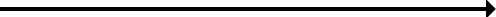 a.	Will the land be used for any agricultural purpose by you (the operator), or anyone else in the next year?  Include growing crops, grains, row  crops, oilseeds, fruits, vegetables, or specialty crops, raising any livestock or poultry.a.	Will the land be used for any agricultural purpose by you (the operator), or anyone else in the next year?  Include growing crops, grains, row  crops, oilseeds, fruits, vegetables, or specialty crops, raising any livestock or poultry.2.	Was the operator (name on label) operating a farm or ranch on June 1, 2011?	  Yes – (Continue)		  No – (Continue)2.	Was the operator (name on label) operating a farm or ranch on June 1, 2011?	  Yes – (Continue)		  No – (Continue)a.	Will the land be used for any agricultural purpose by you (the operator), or anyone else in the next year?  Include growing crops, grains, row  crops, oilseeds, fruits, vegetables, or specialty crops, raising any livestock or poultry.a.	Will the land be used for any agricultural purpose by you (the operator), or anyone else in the next year?  Include growing crops, grains, row  crops, oilseeds, fruits, vegetables, or specialty crops, raising any livestock or poultry.2.	Was the operator (name on label) operating a farm or ranch on June 1, 2011?	  Yes – (Continue)		  No – (Continue)2.	Was the operator (name on label) operating a farm or ranch on June 1, 2011?	  Yes – (Continue)		  No – (Continue)	   Yes		   Don’t Know		   No	   Yes		   Don’t Know		   No3.	What is the name and address of the new operation 	that has taken over the land?3.	What is the name and address of the new operation 	that has taken over the land?	Regardless of answer to above, write a note to explain the 	situation.	Regardless of answer to above, write a note to explain the 	situation.	Operation Name:  										Operator Name:  										Address:  												City: 				  State: 			  Zip: 			
	Phone:  									Operation Name:  										Operator Name:  										Address:  												City: 				  State: 			  Zip: 			
	Phone:  								4.	Was the (Item 3) new operation in business before June 1, 2011?4.	Was the (Item 3) new operation in business before June 1, 2011?4.	Was the (Item 3) new operation in business before June 1, 2011?	  Yes – (Go to Section 4)	  Yes – (Go to Section 4) No – (Continue) No – (Continue)5.	Is the [Item 3] new operation managed?5.	Is the [Item 3] new operation managed?5.	Is the [Item 3] new operation managed?5.	Is the [Item 3] new operation managed?	  Yes – (Go to Section 4)	  Yes – (Go to Section 4) No – (Continue) No – (Continue)6.	Were any of the individuals associated with the (item 3) new operation operating land individually before June 1, 2011?6.	Were any of the individuals associated with the (item 3) new operation operating land individually before June 1, 2011?6.	Were any of the individuals associated with the (item 3) new operation operating land individually before June 1, 2011?6.	Were any of the individuals associated with the (item 3) new operation operating land individually before June 1, 2011?	  Yes – (Go to Section 4)	  Yes – (Go to Section 4) No – (Go to Section 4) No – (Go to Section 4)Section 4  - Conclusion 171. 	Do you (the operator on the label) make day-to-day decisions for another farm or ranch?Yes   a.  What is the name of the other operation(s)?  															Yes   a.  What is the name of the other operation(s)?  																		b.  Was this operation in business before June 1, 2011?			b.  Was this operation in business before June 1, 2011?				  Yes			  No				  Yes			  No	  No – (Continue)	  No – (Continue)2.	Survey Results: To receive the complete results of this survey on the release date, go to www.nass.usda.gov/results/.  2.	Survey Results: To receive the complete results of this survey on the release date, go to www.nass.usda.gov/results/.  	Would you rather have a brief summary mailed to you at a later date? 	Yes =1		 No =3099Thank you for your responseRespondent Name:  								Respondent Name:  								Respondent Name:  								Respondent Name:  								Respondent Name:  								Phone:  (		)						Phone:  (		)						Phone:  (		)						Phone:  (		)						Phone:  (		)						Phone:  (		)						9910          MM        DD        YYDate:        __ __    __ __    __ __9910          MM        DD        YYDate:        __ __    __ __    __ __9910          MM        DD        YYDate:        __ __    __ __    __ __ResponseResponseRespondentRespondentModeModeModeEnum.Eval.Office Use for POIDOffice Use for POIDOffice Use for POIDOffice Use for POID1-Comp2-R3-Inac4-Office Hold5-R – Est6-Inac – Est7-Off Hold – Est8-Known Zero99011-Op/Mgr2-Sp3-Acct/Bkpr4-Partner9-Oth99021-Mail2-Tel3-Face-to-Face4-CATI5-Web6-e-mail7-Fax8-CAPI19-Other1-Mail2-Tel3-Face-to-Face4-CATI5-Web6-e-mail7-Fax8-CAPI19-Other9903098100 789       __  __  __  -  __  __  __  -  __  __  __ 789       __  __  __  -  __  __  __  -  __  __  __ 789       __  __  __  -  __  __  __  -  __  __  __ 789       __  __  __  -  __  __  __  -  __  __  __1-Comp2-R3-Inac4-Office Hold5-R – Est6-Inac – Est7-Off Hold – Est8-Known Zero99011-Op/Mgr2-Sp3-Acct/Bkpr4-Partner9-Oth99021-Mail2-Tel3-Face-to-Face4-CATI5-Web6-e-mail7-Fax8-CAPI19-Other1-Mail2-Tel3-Face-to-Face4-CATI5-Web6-e-mail7-Fax8-CAPI19-Other99030981001-Comp2-R3-Inac4-Office Hold5-R – Est6-Inac – Est7-Off Hold – Est8-Known Zero99011-Op/Mgr2-Sp3-Acct/Bkpr4-Partner9-Oth99021-Mail2-Tel3-Face-to-Face4-CATI5-Web6-e-mail7-Fax8-CAPI19-Other1-Mail2-Tel3-Face-to-Face4-CATI5-Web6-e-mail7-Fax8-CAPI19-Other9903098100Optional UseOptional UseOptional UseOptional Use1-Comp2-R3-Inac4-Office Hold5-R – Est6-Inac – Est7-Off Hold – Est8-Known Zero99011-Op/Mgr2-Sp3-Acct/Bkpr4-Partner9-Oth99021-Mail2-Tel3-Face-to-Face4-CATI5-Web6-e-mail7-Fax8-CAPI19-Other1-Mail2-Tel3-Face-to-Face4-CATI5-Web6-e-mail7-Fax8-CAPI19-Other9903098100407407407408S/E NameS/E NameS/E NameS/E NameS/E NameS/E NameS/E Name